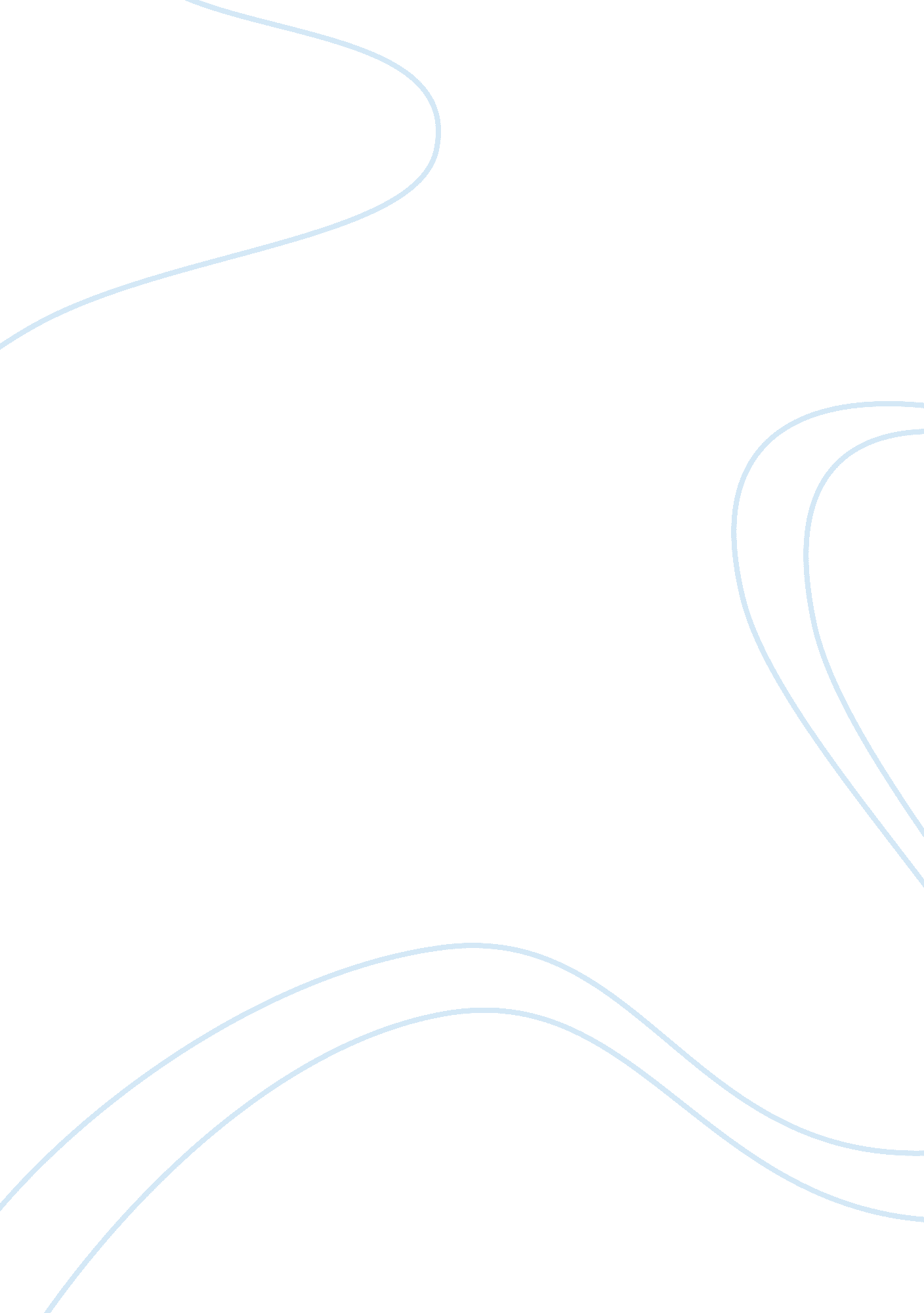 Image encryption with triple desTechnology, Information Technology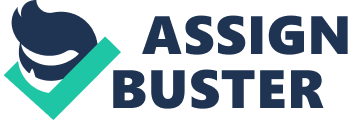 Abstract With the overall growth in the various multimedia technologies, huge amount of multimedia data is transmitted and generated in the modern trade with the use of internet that allows the wide distribution of the digital media. For this the problem statement is defined and the main need for implementing the triple Data Encryption standard is justified. Main aim of the research is to investigate the use of T-DES for securing images. The description as well as methodology of the proposed project is defined properly along with the significance and methodological approaches. Along with this, the related work on the similar topic in terms of use of data encryption standard in encrypting the images is also identified. The report further includes the main significance as well as authority of the approach along with the objectives of the project. Various resources are discussed in order to implement the project and the contribution to the knowledge is provided along with the limitation that can be faced in the implementation of proposed project. The overall results demonstrate that the algorithm can be utilized to highly secure system. This is search help in providing the number of research articles through which the data is collected in order to know about the use of triple data encryption standard in order to encrypt the images so that they can be security sent over the communication channel. Introduction The report is conducted in order to provide the project proposal for the implementation of project under the image encryption with the use of triple Data Encryption standard. For this the problem statement is defined and the main need for implementing the triple Data Encryption standard is justified. Along with this, the related work on the similar topic in terms of use of data encryption standard in encrypting the images is also identified. Problem statement With the overall growth in the various multimedia technologies, huge amount of multimedia data is transmitted and generated in the modern trade with the use of internet that allows the wide distribution of the digital media. The main problem statement on which the research has been conducted is the use of triple Data Encryption standard algorithm in the encryption of images. Related works Arya (2015) defines the color image encryption and decryption with the use of DES algorithm Data Encryption Standard is the most well-known standard and utilized as the cryptographic scheme. It includes asymmetric key block cypher algorithm and data encryption standard is widely used for the cryptosystem in order to secure the classified transmission of data. It is analyzed that the research includes the proper implementation of data encryption standard in the image file encryption as well as description with the use of MATLAB software. Detailed experimental analysis is conducted in the research in order to examine the strength of the proposed system in terms of protection from various security attacks. The overall results demonstrate that the algorithm can be utilized to highly secure system. Various resources are discussed in order to implement the project and the contribution to the knowledge is provided along with the limitation that can be faced in the implementation of proposed project. Also, it is able to provide the encryption to the images with the help of various DS algorithm techniques and Secure image file transmission is also provided in the communication channel with the use of encryption. Other scientists properly define the image encryption with the use of triple DES algorithm. The paper primarily focuses on the encryption of image with the use of triple DES algorithm and tells us about the various shortcomings present in the algorithm and the feasible solution in the encryption of image as compared to the DES. With the overall growth in the various multimedia technologies, huge amount of multimedia data is transmitted and generated in the modern trade with the use of internet that allows the wide distribution of the digital media. It becomes easy to modify added, modify, and duplicate the original digital information which is in the unencrypted form. Network without any consent from the original sender which is the main challenge in terms of security and privacy. Therefore, the proposed framework is able to provide the appropriateness protection method in order to secure the integrity of data. It is analyzed that the DES encryption is prone to brute force as well as analytic attacks but the use of triple DES algorithm is able to protect the network from these types of attacks. The algorithm works in three different phases in which the encryption process is initial step which encrypt the overall data with the use of key. Garg (2018) indicates the data encryption and decryption with the use of triple DES performance efficiency analysis of the cryptosystem. Cryptography plays an important role to secure the data and it means to transfer the sensitive information in various insecure networks so that it cannot be read by any of the user except the person who is authorized. The federal organization uses the data encryption standard as well as triple data encryption standard which is used to protect the sensitive data. Symmetric as well as asymmetric key cryptography system is used in order to provide the appropriate security system. It has been analyzed that the main significance of the paper is to discuss performance analysis of the different block cyphers algorithms in the cryptographic schemes. The algorithm is helpful in identifying the mathematical steps that are required in order to transform the data in the cryptographic cipher. Along with this, it is able to transform the cipher into the original form. In addition to these, a comparison is made in different encryption algorithms on the basis of size of data blocks, battery power consumption, key size and different data types. The simulation results indicate that the use of triple data encryption standard is responsible for the effective use of algorithm. Others define the image encryption with the use of simplify the data encryption standard. Images are routinely used in the diverse areas such as military, science, art, entertainment, engineering, advertising and education. The fundamental issue arises in the protection of the confidentiality integrity and authenticity of the images. It has been evaluated that most of the encryption algorithms are being used for text data but due to the large size of data and real-time requirements, different algorithms that are appropriate for the textual data are not suitable for the multimedia data. There is a need to encrypt the multimedia data with the proper encryption standard such as simplified data encryption standard and advanced data encryption standard etc. The use of simplified data encryption standard is used in the research as it is able to provide the several advantages such as simplicity and faster execution. There are several limitations of simplified data encryption standard such as it has low lock size due to which the security can be reduced. The proposed algorithm of data encryption standard works on two basic terms such as a symmetric key and asymmetric key. The proper provides the use of simplified Data Encryption Algorithm is responsible for increasing the confusion in the encrypted image. It has been investigated that the proposed system is able to provide the remote security schemes to the various devices present over the network. Originality of research It is important to provide the knowledge about triple data encryption standard algorithm that can be implemented on the various networking devices as well as images that are being transferred over the network. With the less encryption techniques and standard, there are higher chances of increasing the information theft as well as the security and privacy issues. Hence, the research is appropriate enough in order to provide the various uses of triple data encryption standard in the encryption of images that are being transferred over the multimedia applications. The research aims to find the better understanding of data encryption standard algorithm to encrypt the images. Project objective The main objective of the project is to determine the use of triple data encryption algorithm in the encryption of various images. Number of images and multimedia data is being transmitted over the internet that also allows the wide range of distribution of digital media. The continuous a transmission of images over the social media and Internet is responsible for agreeing number of security and privacy related threats. The main aim of the research is to investigate the issues related to security and privacy of the image transmission without the properties of data encryption standard. This is search help in providing the number of research articles through which the data is collected in order to know about the use of triple data encryption standard in order to encrypt the images so that they can be security sent over the communication channel. Description and methodology of propose project Image encryption using triple DES Data Encryption standard is this the symmetric key block cipher algorithm. Data Encryption standard algorithm uses the identical secret key in order to encrypt and decrypt the processes. General algorithm design uses 64 bits plain text which is also used as input. The algorithm responsible for transforming the input into the series of block which is of 64-bit ciphertext. Total number of 16 rounds of the encryption process is handled by every plain text block. Image encryption with the help of data encryption standard algorithm include two main points such as image encryption and image decryption. Image encryption In the method of image encryption there are two main points that are considered. The first is encryption of secret key and another is the original color of the image. The file of image can be divided and reshaped into the pixel block of the original image as well as Express data encryption standard process by defining the various keys for the encryption. These keys are secret keys. The original image is finally encrypted with the security. Image decryption The reverse process of image encryption is the image decryption. In the process of image decryption, the encrypted image is firstly considered as the input for the data encryption standard algorithm structure that needs to be decrypted. The received encrypted image is again divided into the number of pixel blocks which are same as the data encryption standard algorithm and block length. Firstly, the functions of various blocks of size 64 bits are entered and then the same secret key is used in order to decrypt the process. Here the same secret key is used for the process of encryption and decryption. In the image decryption process there was algorithm of image encryption is followed and after the completion of the decryption process the obtained input is considered as they decrypted image which also has the same characteristics of the original image. Significance The main significance of the selected projects that it provides the knowledge about the various encryption and decryption processes in order to secure the images that are being transferred and transmitted over the social media and network on regular basis. Methodological approaches In order to achieve the objectives of the project that is to provide the image encryption with the use of triple Data Encryption Algorithm, various journal articles, research articles and papers are studied under the qualitative investigation. 10. Resources In order to implement image encryption with triple Data Encryption standard and to evaluate the performance of the proposed project there is a need to initial the experimental settings. For this number of parameters required as the experiment is conducted with the use of 3500+ AMD 64-bit processor with the 1 GB RAM. To compile the simulation program, the default settings in. NET 2010 Visual Studio for the C# windows application is required. Contribution to knowledge The project contributes the knowledge of implementing the data encryption standards for the proper encryption and decryption of the images that are being transferred over the internet. With the use of proposed framework and with the proper understanding of data encryption and decryption under triple Data Encryption standard algorithm, with proper knowledge about the implementation of encryption and decryption in order to secure the images and to provide the authentication, confidentiality and Data integrity can be achieved. The project is beyond the previous work as it includes the real time implementation of the data encryption and decryption processes under the triple data encryption standard. The main limitation that can be faced in the implementation of triple Data Encryption standard for encrypting the images is that it is possible to defend against the linear cryptanalysis that are symmetric by the Xbox values. 11. Conclusion The report is conducted for the provision of project proposal under the topic of triple Data Encryption standard for the encryption of images. The triple data encryption standard is the enhanced version of data encryption standard that makes use of all the decryption and encryption processes three times rather than a single access. It is concluded that number of resources are required in order to pursue with the experimental analysis and settings of implementing triple Data Encryption standard. However, the problem can be faced in the implementation of triple Data Encryption standard algorithm due to its linear cryptanalysis. 